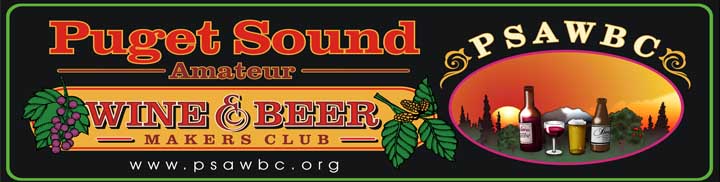 IPA EXTRACT BREWBeer Style: India Pale Ale with raspberries/ExtractDescription:  This is very aromatic with hints of citrus and raspberry. An offwhite head with a perfect lace all the way to the bottom. Sweet start with the most pleasant hint of raspberry and a thirst quenching bitter.   Yield 5 gallons Ingredients:9 lbs light DME2 oz Columbus pellet hops4 oz Centennial pellet hops2 tsp Irish moss1 packet dry American Ale yeast5 lbs fresh raspberries1 cambden tablet2 tsp pectic enzyme½ cup corn sugar (priming)OG. 1.074   FG:1/004Primary ferment: 8 daysSecondary ferment: 7 daysProcedure:Bring 3 gallons water to a boil. Remove from heat and add malt extract. Bring back to boil. Add all of the Columbus hops. After 20 minutes add 1 oz  Centennial. At 40 minutes add 1 more oz Centennial and Irish moss. At 60 minutes remove from heat and add 2 oz Centennial. Add 2 gallons cold water to primary, add wort and top off to 5.5 gallons. Once its room temp pitch the yeast. After 1 week in primary, get raspberries ready with pectic enzyme and cambden. Wait 24 hours and rack beer to secondary and pour the raspberries in last. Let rest for one more week then bottle. 